OverviewThe Maryland State Department of Education’s curriculum vetting rubrics are designed to serve as a support for school system leaders in identifying high-quality, standards-based curriculum. Code of Maryland Regulation 13A.04.14 requires each public school system to use curriculum that is aligned with the Maryland College- and Career-Ready Standards. The English language arts (ELA) curriculum vetting rubric can be used to evaluate curriculum for kindergarten to grade ten.  Curriculum defines the essential content to be taught and how deeply to teach it so that each student has access to rigorous academic experiences and instructional supports to meet academic standards (Supporting Excellence: A Framework for Developing, Implementing, and Sustaining a High-Quality District Curriculum). Curriculum is not a textbook or a set of instructional materials. It is the comprehensive academic content and assessments aligned to standards. Curriculum builds instructional coherence within and across grade levels and reflects a clear vision about student learning and achievement. Curriculum includes but is not limited to a scope and sequence; measureable goals and student learning outcomes; instructional scaffolds and benchmarks; supporting instructional materials; and formative and summative assessments.  The development of the ELA curriculum vetting rubric was informed by Achieve's Educators Evaluating the Quality of Instructional Products (EQuIP) rubrics, the Grade-Level Instructional Materials Evaluation Tool- Quality Review (GIMET-QR),  Supporting Excellence: A Framework for Developing, Implementing, and Sustaining a High-Quality District Curriculum, and peer-reviewed research. The K-2 ELA curriculum vetting rubric is designed to support a holistic view of curriculum with a focus on key criteria: alignment with Maryland College- and Career-Ready Standards; evidence of key shifts; instructional supports to build proficiency and independence, and assessment design and purpose.The ELA curriculum vetting rubric provides school system leaders with a resource to facilitate a review of their kindergarten through grade ten ELA curriculum.  The vetting process will highlight areas of strength and opportunities for growth in the curriculum to inform improvements. The Maryland State Department of Education (MSDE) will provide training to support the implementation of the rubric and vet the curriculum of school systems to ensure alignment to standards. A list of vetted curriculum can be found on the Maryland Resource Hub. Sources:https://www.achieve.org/files/EQuIP-ELArubric-06-24-13-FINAL.pdfhttps://www.cgcs.org/cms/lib/DC00001581/Centricity/Domain/72/ELA_Rubric_Grades%209-10.pdfhttps://parcc-assessment.org/content/uploads/2017/11/PARCCMCFELALiteracyAugust2012_FINAL.pdfhttp://www.corestandards.org/assets/Appendix_A.pdfhttp://mdk12.msde.maryland.gov/instruction/curriculum/reading/includes/AdditionalFiles/Vertical%20Progressions%20-%20Reading%20Informational%20Texts.pdfMaryland State Department of EducationKaren B. Salmon, Ph.D. State Superintendent of SchoolsCarol A. Williamson, Ed.D. Deputy State Superintendent of Teaching and LearningBrigadier General Warner I. SumpterPresident, Maryland State Board of EducationDivision of Career & College Readiness | Office of Leadership Development and School ImprovementEdmund Mitzel, Executive Director
Laura Liccione, Coordinator of Academic Improvement
Tara Corona, Continuous Improvement Specialist
Anders Alicea, Instructional Transformation SpecialistLarry Hogan, GovernorNon-Discrimination StatementThe Maryland State Department of Education does not discriminate on the basis of age, ancestry/national origin, color, disability, gender identity/expression, marital status, race, religion, sex, or sexual orientation in matters affecting employment or in providing access to programs and activities and provides equal access to the Boy Scouts and other designated youth groups. For Inquiries related to Department policy, please contact:
Agency Equity Officer
Equity Assurance & Compliance Office
Office of the Deputy State Superintendent for Finance and Administration
Maryland State Department of Education
200 West Baltimore Street, Baltimore, MD 21201-2595
410-767-0426 – Voice; 410-767-0431 – Fax; 410-333-6442 - TTY/TDD Criteria 1a Background: Lessons must reflect a wide range of text types and genres, as required by the standards. Knowledge built at one grade level should be expanded in other grade levels. Lessons must reflect explicit instruction of foundational reading skills as required by standards. Criteria 1a Background: Lessons must reflect a wide range of text types and genres, as required by the standards. Knowledge built at one grade level should be expanded in other grade levels. Lessons must reflect explicit instruction of foundational reading skills as required by standards. Criteria 1a Background: Lessons must reflect a wide range of text types and genres, as required by the standards. Knowledge built at one grade level should be expanded in other grade levels. Lessons must reflect explicit instruction of foundational reading skills as required by standards. Ia: Alignment to Maryland College- and Career-Ready Standards: Grade 2 Foundational Skills: Phonics and Word Recognition  CriteriaStrengths
Provide specific evidence or examples of commendations.Challenges or ConcernsProvide specific evidence or examples of areas for improvement.Phonics: Curriculum includes explicit phonics instruction and word analysis skills in decoding words. CCR Anchor Standard 3Distinguish long and short vowel sound-spelling patterns when reading regularly spelled one-syllable words (CVC, CVCE, CVVC)Know sound-spelling correspondences for additional common vowel teamsApply syllable division rules to decode regularly spelled two-syllable words with long vowelsDecode words with common prefixes and suffixes (identify base word, prefix, suffix, and describe how the affix affects word meaning)Identify and read words with inconsistent but common spelling-sound correspondencesRecognize and read grade-appropriate irregularly spelled words.Apply learned phonics patterns in connected, decodable text1b: Alignment to Maryland College-and Career-Ready Standards for the Reading, Writing, and Language Strands CriteriaCurriculum includes or provides-Measurable Alignment: Clear and specific purpose between MCCRS and the behavioral (measurable) objective/outcome.Text Complexity: Engaging texts that align with the requirements in the standards and are of sufficient scope for the purpose.Vocabulary Acquisition: Strategies for vocabulary acquisition Variety of Texts: There is a range of materials, both print and digital, which feature diverse cultures, represent high-quality, and are appropriate in topic and theme for the grade level.For essential skills and knowledge aligned to this standard, please see the Maryland College-and Career-Ready Curriculum FrameworkQualitative Summary of EvidenceQualitative Summary of EvidenceQualitative Summary of EvidenceRating Scale for Part I: Select only one to support your summary above. 4- Meets almost all or all of the criteria with strong connections between standards and lessons.3- Meets most of the criteria with strong connections between standards and lessons.2- Meets some of the criteria, but connection between standards and lesson is questionable.1- Meets few of the criteria and connections between standards and lessons is vague or weak. 0- Does not meet the criteria. Rating Scale for Part I: Select only one to support your summary above. 4- Meets almost all or all of the criteria with strong connections between standards and lessons.3- Meets most of the criteria with strong connections between standards and lessons.2- Meets some of the criteria, but connection between standards and lesson is questionable.1- Meets few of the criteria and connections between standards and lessons is vague or weak. 0- Does not meet the criteria. Rating Scale for Part I: Select only one to support your summary above. 4- Meets almost all or all of the criteria with strong connections between standards and lessons.3- Meets most of the criteria with strong connections between standards and lessons.2- Meets some of the criteria, but connection between standards and lesson is questionable.1- Meets few of the criteria and connections between standards and lessons is vague or weak. 0- Does not meet the criteria. Criteria II Background:   The Key shifts, as indicated in the adoption of the MCCRS (CCSS), are evident throughout. Thoughtful/sustained focus on these shifts means students must have access to and regular practice with complex text and related academic language, reading, writing, and language standards. Instruction explicitly calls for students’ responses to be grounded in evidence from texts, both literary and informational. (corestandards.org)Criteria II Background:   The Key shifts, as indicated in the adoption of the MCCRS (CCSS), are evident throughout. Thoughtful/sustained focus on these shifts means students must have access to and regular practice with complex text and related academic language, reading, writing, and language standards. Instruction explicitly calls for students’ responses to be grounded in evidence from texts, both literary and informational. (corestandards.org)Criteria II Background:   The Key shifts, as indicated in the adoption of the MCCRS (CCSS), are evident throughout. Thoughtful/sustained focus on these shifts means students must have access to and regular practice with complex text and related academic language, reading, writing, and language standards. Instruction explicitly calls for students’ responses to be grounded in evidence from texts, both literary and informational. (corestandards.org)II: Key Shifts are Evident 
CriteriaStrengths
Provide specific evidence or examples of commendations.Challenges and Concerns
Provide specific evidence or examples of areas for improvement.Curriculum-Text-based evidence: Facilitates rich text-based discussions and responses driven by thought-provoking questions about common texts (including read alouds and other media).Writing from sources: Provides opportunities for students to routinely draw evidence from texts and present ideas and information through writing and/or drawing and speaking.Academic vocabulary: Focuses on explicitly building students’ vocabulary and concepts of syntax.Balanced of Informational to Literary text: In K-2, there is a 50/50 balance of informational and literary texts. Curriculum-Text-based evidence: Facilitates rich text-based discussions and responses driven by thought-provoking questions about common texts (including read alouds and other media).Writing from sources: Provides opportunities for students to routinely draw evidence from texts and present ideas and information through writing and/or drawing and speaking.Academic vocabulary: Focuses on explicitly building students’ vocabulary and concepts of syntax.Balanced of Informational to Literary text: In K-2, there is a 50/50 balance of informational and literary texts. Curriculum-Text-based evidence: Facilitates rich text-based discussions and responses driven by thought-provoking questions about common texts (including read alouds and other media).Writing from sources: Provides opportunities for students to routinely draw evidence from texts and present ideas and information through writing and/or drawing and speaking.Academic vocabulary: Focuses on explicitly building students’ vocabulary and concepts of syntax.Balanced of Informational to Literary text: In K-2, there is a 50/50 balance of informational and literary texts. Qualitative Summary of EvidenceQualitative Summary of EvidenceQualitative Summary of EvidenceRating Scale for Part II: Select only one to support your summary above. 4- Meets almost all or all of the criteria with strong connections between standards and lessons.3- Meets most of the criteria with strong connections between standards and lessons.2- Meets some of the criteria, but connection between standards and lesson is questionable.1- Meets few of the criteria and connections between standards and lessons is vague or weak. 0- Does not meet the criteria. Rating Scale for Part II: Select only one to support your summary above. 4- Meets almost all or all of the criteria with strong connections between standards and lessons.3- Meets most of the criteria with strong connections between standards and lessons.2- Meets some of the criteria, but connection between standards and lesson is questionable.1- Meets few of the criteria and connections between standards and lessons is vague or weak. 0- Does not meet the criteria. Rating Scale for Part II: Select only one to support your summary above. 4- Meets almost all or all of the criteria with strong connections between standards and lessons.3- Meets most of the criteria with strong connections between standards and lessons.2- Meets some of the criteria, but connection between standards and lesson is questionable.1- Meets few of the criteria and connections between standards and lessons is vague or weak. 0- Does not meet the criteria. Criteria III Background: While scaffolds are not a part of the standards themselves, it is important to meet the range of student needs in the classroom. Supports and scaffolds should include small group instruction informed by the assessment of foundational skills including phonological awareness and phonics. All scaffolding and supports require ongoing formal and informal assessments that provide multiple opportunities for students to demonstrate their proficiency, both cooperatively and independently. Scaffolding is not just intended for struggling students, but also for students who are ready for above grade-level work. Criteria III Background: While scaffolds are not a part of the standards themselves, it is important to meet the range of student needs in the classroom. Supports and scaffolds should include small group instruction informed by the assessment of foundational skills including phonological awareness and phonics. All scaffolding and supports require ongoing formal and informal assessments that provide multiple opportunities for students to demonstrate their proficiency, both cooperatively and independently. Scaffolding is not just intended for struggling students, but also for students who are ready for above grade-level work. Criteria III Background: While scaffolds are not a part of the standards themselves, it is important to meet the range of student needs in the classroom. Supports and scaffolds should include small group instruction informed by the assessment of foundational skills including phonological awareness and phonics. All scaffolding and supports require ongoing formal and informal assessments that provide multiple opportunities for students to demonstrate their proficiency, both cooperatively and independently. Scaffolding is not just intended for struggling students, but also for students who are ready for above grade-level work. III: Instructional Supports Build Proficiency and Independence
CriteriaStrengthsProvide specific evidence or examples of commendations.Challenges or ConcernsProvide specific evidence or examples of areas for improvement.Curriculum-Equal Access to Text: Provides all students with multiple opportunities to engage with text (including read alouds) of appropriate complexity for the grade level.Close Reading Techniques: Models close reading of text (including read alouds) a central focus of instruction and includes opportunities for students to ask and answer text-dependent questions.Evidence of Differentiation: Considers students with disabilities, English learners, and students who are performing at or below grade level.Extensions are Appropriate: Provides extensions for students who read above grade level.Qualitative Summary of EvidenceQualitative Summary of EvidenceQualitative Summary of EvidenceRating Scale for Part III: Select only one to support your summary above. 4- Meets almost all or all of the criteria with strong connections between standards and lessons.3- Meets most of the criteria with strong connections between standards and lessons.2- Meets some of the criteria, but connection between standards and lesson is questionable.1- Meets few of the criteria and connections between standards and lessons is vague or weak. 0- Does not meet the criteria. Rating Scale for Part III: Select only one to support your summary above. 4- Meets almost all or all of the criteria with strong connections between standards and lessons.3- Meets most of the criteria with strong connections between standards and lessons.2- Meets some of the criteria, but connection between standards and lesson is questionable.1- Meets few of the criteria and connections between standards and lessons is vague or weak. 0- Does not meet the criteria. Rating Scale for Part III: Select only one to support your summary above. 4- Meets almost all or all of the criteria with strong connections between standards and lessons.3- Meets most of the criteria with strong connections between standards and lessons.2- Meets some of the criteria, but connection between standards and lesson is questionable.1- Meets few of the criteria and connections between standards and lessons is vague or weak. 0- Does not meet the criteria. Criteria IV Background: Since assessment drives instruction, lessons include regular formative and summative measures to determine whether students are mastering standards-based content and skills. Criteria IV Background: Since assessment drives instruction, lessons include regular formative and summative measures to determine whether students are mastering standards-based content and skills. Criteria IV Background: Since assessment drives instruction, lessons include regular formative and summative measures to determine whether students are mastering standards-based content and skills. IV: Assessment Design and Purpose
CriteriaStrengthsProvide specific evidence or examples of commendationsChallenges or ConcernsProvide specific evidence or examples of areas for improvementCurriculum-Valid Measures: Elicits observable evidence of the degree to which a student can independently demonstrate foundational skills and targeted grade level literacy. Success Criteria: Includes aligned rubrics and/or assessment guidelines sufficient for interpreting performance.Accommodations and Accessibility: Includes assessments appropriate for all students. Reliable Measures: Includes assessments, whether formal or informal, designed to provide multiple opportunities for students to demonstrate their proficiency. Qualitative Summary of EvidenceQualitative Summary of EvidenceQualitative Summary of EvidenceRating Scale for Part IV: Select only one to support your summary above. 4- Meets almost all or all of the criteria with strong connections between standards and lessons.3- Meets most of the criteria with strong connections between standards and lessons.2- Meets some of the criteria, but connection between standards and lesson is questionable.1- Meets few of the criteria and connections between standards and lessons is vague or weak. 0- Does not meet the criteria. Rating Scale for Part IV: Select only one to support your summary above. 4- Meets almost all or all of the criteria with strong connections between standards and lessons.3- Meets most of the criteria with strong connections between standards and lessons.2- Meets some of the criteria, but connection between standards and lesson is questionable.1- Meets few of the criteria and connections between standards and lessons is vague or weak. 0- Does not meet the criteria. Rating Scale for Part IV: Select only one to support your summary above. 4- Meets almost all or all of the criteria with strong connections between standards and lessons.3- Meets most of the criteria with strong connections between standards and lessons.2- Meets some of the criteria, but connection between standards and lesson is questionable.1- Meets few of the criteria and connections between standards and lessons is vague or weak. 0- Does not meet the criteria. 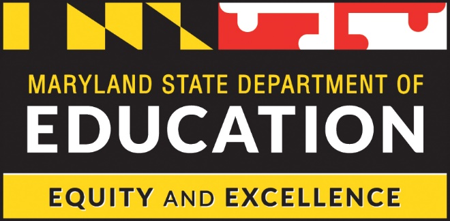 